个人奖励审批单填表时间：2020 年12 月 22 日注：此表一式四份，本人档案、审批机关、审核机关（部门）、申报单位（部门）各留存一份。姓名沈建芬性别女出生年月1977年7月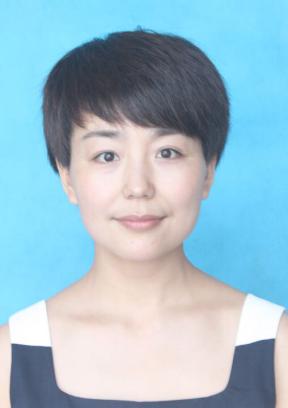 民族汉籍贯湖州出生地湖州身份证号33050119************33050119************33050119************参加工作时间1996年8月政治面貌中共党员学历大专学位无工作单位宁波市第二少年儿童业余体育学校宁波市第二少年儿童业余体育学校宁波市第二少年儿童业余体育学校职务办公室主任拟受奖励嘉奖嘉奖嘉奖嘉奖嘉奖嘉奖简历1996年8月—2009年 4月 浙江省皮肤病医院 护士2006年4月—2009年 4月 宁波市体育训练工作大队（借用） 科研、劳动人事2009年4月—2015年 6月 宁波市体育训练工作大队 劳动人事、文秘2015年6月—2016年 4月 宁波市第二少年儿童业余体育学校（借用）办公室负责人2016年4月—至今        宁波市第二少年儿童业余体育学校 办公室负责人、办公室主任1996年8月—2009年 4月 浙江省皮肤病医院 护士2006年4月—2009年 4月 宁波市体育训练工作大队（借用） 科研、劳动人事2009年4月—2015年 6月 宁波市体育训练工作大队 劳动人事、文秘2015年6月—2016年 4月 宁波市第二少年儿童业余体育学校（借用）办公室负责人2016年4月—至今        宁波市第二少年儿童业余体育学校 办公室负责人、办公室主任1996年8月—2009年 4月 浙江省皮肤病医院 护士2006年4月—2009年 4月 宁波市体育训练工作大队（借用） 科研、劳动人事2009年4月—2015年 6月 宁波市体育训练工作大队 劳动人事、文秘2015年6月—2016年 4月 宁波市第二少年儿童业余体育学校（借用）办公室负责人2016年4月—至今        宁波市第二少年儿童业余体育学校 办公室负责人、办公室主任1996年8月—2009年 4月 浙江省皮肤病医院 护士2006年4月—2009年 4月 宁波市体育训练工作大队（借用） 科研、劳动人事2009年4月—2015年 6月 宁波市体育训练工作大队 劳动人事、文秘2015年6月—2016年 4月 宁波市第二少年儿童业余体育学校（借用）办公室负责人2016年4月—至今        宁波市第二少年儿童业余体育学校 办公室负责人、办公室主任1996年8月—2009年 4月 浙江省皮肤病医院 护士2006年4月—2009年 4月 宁波市体育训练工作大队（借用） 科研、劳动人事2009年4月—2015年 6月 宁波市体育训练工作大队 劳动人事、文秘2015年6月—2016年 4月 宁波市第二少年儿童业余体育学校（借用）办公室负责人2016年4月—至今        宁波市第二少年儿童业余体育学校 办公室负责人、办公室主任1996年8月—2009年 4月 浙江省皮肤病医院 护士2006年4月—2009年 4月 宁波市体育训练工作大队（借用） 科研、劳动人事2009年4月—2015年 6月 宁波市体育训练工作大队 劳动人事、文秘2015年6月—2016年 4月 宁波市第二少年儿童业余体育学校（借用）办公室负责人2016年4月—至今        宁波市第二少年儿童业余体育学校 办公室负责人、办公室主任主要事迹作为学校学生管理和新闻宣传责任科室的负责人，自宁波争创全国文明城市六连冠以来，该同志在学校文明城市创建领导小组的领导下，不断创新工作方式、方法，以提升学生文明程度为着力点，不断丰富宣传教育形式，积极做好创建工作，圆满的完成各项创建任务，一是组织开展创建宣传活动，利用国家举重队在宁波转训期间，通过奥运冠军的影响力，将体育精神和生态文明建设相结合，组织策划国家举重队学习践行“两山”理念暨奥运冠军植树活动，并和鄞江中学团委共同组织“中国力量助成长，奥运冠军进校园”等活动，传播体育精神，弘扬社会正能量，得到了央视5套等新闻媒体的广泛宣传报道，取得了良好的的社会效益；二是积极推进文明城市宣传教育，通过开展垃圾分类知识竞赛等活动，营造浓厚的文明城市创建氛围，特别是在创建宁波市垃圾分类示范单位，浙江省节能减排示范单位中，发挥了积极作用；三是开展未成年人思想道德教育，组织学生开展“致敬英雄，爱我中华”、“不忘师恩”等主题教育活动，加强爱国主义教育，提升学生精神文明水平；四是助力平安校园建设，疫情期间拟定12个工作方案，并汇编成《新冠病毒肺炎疫情防控工作手册》，为学校建立常态化防控机制提供了基础。作为学校学生管理和新闻宣传责任科室的负责人，自宁波争创全国文明城市六连冠以来，该同志在学校文明城市创建领导小组的领导下，不断创新工作方式、方法，以提升学生文明程度为着力点，不断丰富宣传教育形式，积极做好创建工作，圆满的完成各项创建任务，一是组织开展创建宣传活动，利用国家举重队在宁波转训期间，通过奥运冠军的影响力，将体育精神和生态文明建设相结合，组织策划国家举重队学习践行“两山”理念暨奥运冠军植树活动，并和鄞江中学团委共同组织“中国力量助成长，奥运冠军进校园”等活动，传播体育精神，弘扬社会正能量，得到了央视5套等新闻媒体的广泛宣传报道，取得了良好的的社会效益；二是积极推进文明城市宣传教育，通过开展垃圾分类知识竞赛等活动，营造浓厚的文明城市创建氛围，特别是在创建宁波市垃圾分类示范单位，浙江省节能减排示范单位中，发挥了积极作用；三是开展未成年人思想道德教育，组织学生开展“致敬英雄，爱我中华”、“不忘师恩”等主题教育活动，加强爱国主义教育，提升学生精神文明水平；四是助力平安校园建设，疫情期间拟定12个工作方案，并汇编成《新冠病毒肺炎疫情防控工作手册》，为学校建立常态化防控机制提供了基础。作为学校学生管理和新闻宣传责任科室的负责人，自宁波争创全国文明城市六连冠以来，该同志在学校文明城市创建领导小组的领导下，不断创新工作方式、方法，以提升学生文明程度为着力点，不断丰富宣传教育形式，积极做好创建工作，圆满的完成各项创建任务，一是组织开展创建宣传活动，利用国家举重队在宁波转训期间，通过奥运冠军的影响力，将体育精神和生态文明建设相结合，组织策划国家举重队学习践行“两山”理念暨奥运冠军植树活动，并和鄞江中学团委共同组织“中国力量助成长，奥运冠军进校园”等活动，传播体育精神，弘扬社会正能量，得到了央视5套等新闻媒体的广泛宣传报道，取得了良好的的社会效益；二是积极推进文明城市宣传教育，通过开展垃圾分类知识竞赛等活动，营造浓厚的文明城市创建氛围，特别是在创建宁波市垃圾分类示范单位，浙江省节能减排示范单位中，发挥了积极作用；三是开展未成年人思想道德教育，组织学生开展“致敬英雄，爱我中华”、“不忘师恩”等主题教育活动，加强爱国主义教育，提升学生精神文明水平；四是助力平安校园建设，疫情期间拟定12个工作方案，并汇编成《新冠病毒肺炎疫情防控工作手册》，为学校建立常态化防控机制提供了基础。作为学校学生管理和新闻宣传责任科室的负责人，自宁波争创全国文明城市六连冠以来，该同志在学校文明城市创建领导小组的领导下，不断创新工作方式、方法，以提升学生文明程度为着力点，不断丰富宣传教育形式，积极做好创建工作，圆满的完成各项创建任务，一是组织开展创建宣传活动，利用国家举重队在宁波转训期间，通过奥运冠军的影响力，将体育精神和生态文明建设相结合，组织策划国家举重队学习践行“两山”理念暨奥运冠军植树活动，并和鄞江中学团委共同组织“中国力量助成长，奥运冠军进校园”等活动，传播体育精神，弘扬社会正能量，得到了央视5套等新闻媒体的广泛宣传报道，取得了良好的的社会效益；二是积极推进文明城市宣传教育，通过开展垃圾分类知识竞赛等活动，营造浓厚的文明城市创建氛围，特别是在创建宁波市垃圾分类示范单位，浙江省节能减排示范单位中，发挥了积极作用；三是开展未成年人思想道德教育，组织学生开展“致敬英雄，爱我中华”、“不忘师恩”等主题教育活动，加强爱国主义教育，提升学生精神文明水平；四是助力平安校园建设，疫情期间拟定12个工作方案，并汇编成《新冠病毒肺炎疫情防控工作手册》，为学校建立常态化防控机制提供了基础。作为学校学生管理和新闻宣传责任科室的负责人，自宁波争创全国文明城市六连冠以来，该同志在学校文明城市创建领导小组的领导下，不断创新工作方式、方法，以提升学生文明程度为着力点，不断丰富宣传教育形式，积极做好创建工作，圆满的完成各项创建任务，一是组织开展创建宣传活动，利用国家举重队在宁波转训期间，通过奥运冠军的影响力，将体育精神和生态文明建设相结合，组织策划国家举重队学习践行“两山”理念暨奥运冠军植树活动，并和鄞江中学团委共同组织“中国力量助成长，奥运冠军进校园”等活动，传播体育精神，弘扬社会正能量，得到了央视5套等新闻媒体的广泛宣传报道，取得了良好的的社会效益；二是积极推进文明城市宣传教育，通过开展垃圾分类知识竞赛等活动，营造浓厚的文明城市创建氛围，特别是在创建宁波市垃圾分类示范单位，浙江省节能减排示范单位中，发挥了积极作用；三是开展未成年人思想道德教育，组织学生开展“致敬英雄，爱我中华”、“不忘师恩”等主题教育活动，加强爱国主义教育，提升学生精神文明水平；四是助力平安校园建设，疫情期间拟定12个工作方案，并汇编成《新冠病毒肺炎疫情防控工作手册》，为学校建立常态化防控机制提供了基础。作为学校学生管理和新闻宣传责任科室的负责人，自宁波争创全国文明城市六连冠以来，该同志在学校文明城市创建领导小组的领导下，不断创新工作方式、方法，以提升学生文明程度为着力点，不断丰富宣传教育形式，积极做好创建工作，圆满的完成各项创建任务，一是组织开展创建宣传活动，利用国家举重队在宁波转训期间，通过奥运冠军的影响力，将体育精神和生态文明建设相结合，组织策划国家举重队学习践行“两山”理念暨奥运冠军植树活动，并和鄞江中学团委共同组织“中国力量助成长，奥运冠军进校园”等活动，传播体育精神，弘扬社会正能量，得到了央视5套等新闻媒体的广泛宣传报道，取得了良好的的社会效益；二是积极推进文明城市宣传教育，通过开展垃圾分类知识竞赛等活动，营造浓厚的文明城市创建氛围，特别是在创建宁波市垃圾分类示范单位，浙江省节能减排示范单位中，发挥了积极作用；三是开展未成年人思想道德教育，组织学生开展“致敬英雄，爱我中华”、“不忘师恩”等主题教育活动，加强爱国主义教育，提升学生精神文明水平；四是助力平安校园建设，疫情期间拟定12个工作方案，并汇编成《新冠病毒肺炎疫情防控工作手册》，为学校建立常态化防控机制提供了基础。申报机关（部门）意见于  月  日至  月  日公示7个工作日，无异议。                               盖  章                              年   月   日于  月  日至  月  日公示7个工作日，无异议。                               盖  章                              年   月   日于  月  日至  月  日公示7个工作日，无异议。                               盖  章                              年   月   日于  月  日至  月  日公示7个工作日，无异议。                               盖  章                              年   月   日于  月  日至  月  日公示7个工作日，无异议。                               盖  章                              年   月   日于  月  日至  月  日公示7个工作日，无异议。                               盖  章                              年   月   日审核机关（部门）意见盖  章                      年   月   日盖  章                      年   月   日盖  章                      年   月   日盖  章                      年   月   日盖  章                      年   月   日盖  章                      年   月   日审批机关意见盖  章                      年   月   日盖  章                      年   月   日盖  章                      年   月   日盖  章                      年   月   日盖  章                      年   月   日盖  章                      年   月   日备注